Grade 11: Personal Fitness Evaluation:                         Name: _________________________           /60 MarksUsing the following chart, list your work out including: the exercises, the muscles being used during the activity, the amount of weight lifted the number of reps & sets, and one alternate exercise that would work the same muscle group. You must complete a minimum of 5 exercises/ day. Completing aerobic activity is also an option. Make sure you balance your workout, working opposing muscle groups. Good luck with your workout.   (25 Marks)Part B: Diagrams (15): Using the terminology listed on the page, identify all the muscle on the diagram. Pectoralis Major		Latissimus Dorsi		Trapezius		Gastrocnemeus		Bicep Brachii          Tricep Brachii		Deltoids			Quadriceps		Hamstrings			Gluteals           Rectus	 Femoris		Forearm Flexors		Forearm Extensors	Sternocleidomastoid		Tibialis AnteriorPart B Diagram: 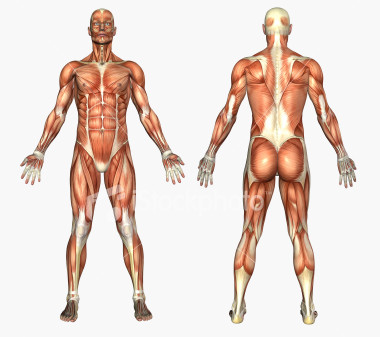 Part C: Healthy Living Articles (20 Marks)Find an article that focuses on fitness, nutrition or lifestyle choices (ie. Obesity, personal training, steroid, eating disorders, smoking, etc.). You MUST include a copy of the original article.  You may not use the same article as someone else in class. You should answer the following questions in paragraph form, therefore your answer MUST be composed of 3 paragraphs. You will earn 5 mark for each appropriate paragraph. (spelling, grammar, depth of discussion, etc)                                                                                                                                                                                                                                                             Paragraph 1: Summarize the article. Include at least 3 main points that were made.                                                          Paragraph 2: What is the significance of the article in terms of leading a healthy life?                                                       Paragraph 3: Give at least 3 examples that could be applied to your life. Part C: PPL 4OI – Fitness Assignment RubricComments: DayExercisesMuscles Being WorkedWeight RepsSetsAlternative ExercisesDayExercisesMuscles Being WorkedWeight RepsSetsAlternative ExercisesLevel OneLevel TwoLevel ThreeLevel FourStyle and OrganizationIntro paragraphParagraph organizationOpinion paragraphConcluding paragraphTransition of ideasFocus and purpose of argument                                       /  16Opening paragraph weakly introduces argument and does not adequately establish a thesisLimited organization of ideas and presented in brief / illogical paragraphsOpinion paragraph weakLittle to no use of topic and transition sentencesOpening paragraph introduces argument and establishes a thesisSufficient organization of ideas and presented in paragraphsSimplistic opinion IPSome use of topic and transition sentencesOpening paragraph introduces argument and establishes a clear thesisEffective organization of ideas presented in focused paragraphsOpinion well statedGood topic sentences and good transitionsOpening paragraph skillfully introduces argument and establishes a strong thesisHighly effective organization of ideas developed into mature paragraphsPassionate opinionExcellent topic sentences and smooth transitionsMechanics                          /4                              SpellingGrammarSentence StructureMajor spelling and grammatical errors Inconsistent and weak sentence structureSeveral major spelling and grammatical errorsAdequate sentence structureA few spelling and grammatical errorsGood sentence structureNearly flawless spelling and grammarExcellent sentence structure